РЕШЕНИЕОб утверждении Положения об оплате труда  муниципальных служащих и работников, осуществляющих техническое обеспечение администрации  сельского поселения  Лемазинский  сельсовет муниципального района Дуванский район Республики Башкортостан        Руководствуясь пунктом 2 статьи 53 Федерального закона от 06.10.2003  № 131-ФЗ «Об общих принципах организации местного самоуправления в Российской Федерации», статьей 22 Федерального закона от 02.03.2007 № 25-ФЗ «О муниципальной службе в Российской Федерации» статьей 12 Закона Республики Башкортостан от 16.07.2007  № 453-з «О муниципальной службе в Республике Башкортостан», в соответствии с Постановлением Правительства Республики Башкортостан от 24.12.2013 № 610 «Об утверждении нормативов формирования расходов на оплату труда в органах местного самоуправления в Республике Башкортостан» (с последующими изменениями) и Постановлением Правительства Республики Башкортостан от 29.03.2022 года № 109 «Об индексации нормативов формирования расходов на оплату труда в органах местного самоуправления в Республики Башкортостан», Совет сельского поселения Лемазинский  сельсовет муниципального района Дуванский район  Республики Башкортостан, решил:1. Утвердить Положение об оплате труда муниципальных служащих и работников, осуществляющих техническое обеспечение администрации  сельского поселения Лемазинский  сельсовет муниципального района Дуванский район Республики Башкортостан.2. Признать утратившими силу решения Совета сельского поселения Лемазинский  сельсовет муниципального района Дуванский район  Республики Башкортостан от 24.07.2012 № 68 «Об утверждении Положения об  оплате  труда муниципальных служащих и работников, занимающих должности и профессии, не отнесенные к муниципальным должностям, и  осуществляющих техническое  обеспечение деятельности органов местного самоуправления сельского поселения Лемазинский  сельсовет муниципального района Дуванский район Республики Башкортостан».3.  Настоящее решение считать действующим с 01 апреля 2022 года.4. Обнародовать настоящее решение на информационном стенде в здании     администрации сельского поселения Лемазинский  сельсовет по адресу: 452538, Республика Башкортостан, Дуванский район, с. Лемазы, ул. Молодежная д.27, и разместить на официальном сайте сельского поселения https://lemazy.ru/ .5. Контроль за исполнением данного решения возложить на  комиссию по бюджету, налогам и вопросам муниципальной собственности.Глава сельского поселения                                                                                           Н.В. Кобяков№ 10123.12.2022 Приложение к решению Совета сельского поселения Лемазинский  сельсовет муниципального района Дуванский район Республики Башкортостан                                                                 от 23.12.2022 г. № 101ПОЛОЖЕНИЕ об оплате труда  муниципальных служащих и работников, осуществляющих техническое обеспечение администрации  сельского поселения Лемазинский  сельсовет муниципального района Дуванский район Республики Башкортостан Раздел 1. Денежное содержание лиц, замещающих муниципальные должности муниципальной службы в администрации сельского поселения Лемазинский сельсовет  муниципального района Дуванский район Республики Башкортостан1. Настоящее Положение разработано в соответствии со ст. 135 Трудового кодекса Российской Федерации, п. 2 ст. 22 Федерального закона "О муниципальной службе в Российской Федерации", п. 2 ст. 12 Закона Республики Башкортостан "О муниципальной службе в Республике Башкортостан",  Указом Главы Республики Башкортостан от 22.02.2022 № УГ-78 «О повышении денежного вознаграждения  лиц, замещающих государственные должности Республики Башкортостан, и денежного содержания государственных гражданских служащих Республики Башкортостан» и Постановлений Правительства Республики Башкортостан:	1) от 28 марта 2022 года № 106 «Об утверждении изменений в нормативы формирования расходов на оплату труда в органах местного самоуправления в Республике Башкортостан», 	2) от 30 марта 2022 года № 123 “О повышении оплаты труда работников,  осуществляющих техническое обеспечение деятельности государственных органов  Республики Башкортостан, а также работников отдельных государственных учреждений Республики Башкортостан»,  3) от 29 марта 2022 года № 109 «Об индексации нормативов формирования расходов на оплату труда в органах местного самоуправления в Республике Башкортостан», 4) от 24 декабря 2013 года № 610 «Об утверждении нормативов формирования расходов на оплату труда в органах местного самоуправления в Республике Башкортостан»                     (с последующими изменениями),   5) от 19 октября 2018 года № 506 «Об оплате труда работников, занимающих должности и профессии, не отнесенные к должностям государственной гражданской службы Республики Башкортостан, и осуществляющих техническое обеспечение деятельности исполнительных органов государственной власти Республики Башкортостан»       	                       (с последующими изменениями).2. Денежное содержание муниципальных служащих состоит из месячного должностного оклада (приложение N 1) в соответствии с замещаемой им должностью муниципальной службы (далее - должностной оклад) и надбавки к должностному окладу за классный чин лицу, замещающему должность муниципальной службы, которые составляют оклад месячного денежного содержания муниципального служащего (далее - оклад денежного содержания), а также из надбавки к должностному окладу за выслугу лет, надбавки к должностному окладу за особые условия службы, надбавки к должностному окладу лицам, допущенным к государственной тайне, денежного поощрения и единовременных выплат, премии по результатам работы, единовременной выплаты при предоставлении ежегодного оплачиваемого отпуска, материальной помощи.Денежное содержание глав сельских поселений, возглавляющих местные администрации и исполняющих полномочия председателя представительного органа сельского поселения, состоит из ежемесячного денежного вознаграждения, денежного поощрения , единовременной выплаты при предоставлении ежегодного оплачиваемого отпуска, материальной помощи.3. Денежное вознаграждение и должностные оклады в дальнейшем могут индексироваться в сроки и пределах повышения должностных окладов государственных гражданских служащих Республики Башкортостан и работников, осуществляющих техническое обеспечение деятельности государственных органов Республики Башкортостан.4. За лицами, замещавшими муниципальные должности, должности муниципальной службы Республики Башкортостан, сохраняются  должностные оклады, установленные им до вступления в силу настоящего Положения, на время их работы в прежней должности в пределах установленного фонда оплаты труда муниципальных служащих соответствующих органов местного самоуправления муниципального района Дуванский район, а также выплачивается указанным лицам сохраненные должностные оклады впредь до возникновения у них права на получение должностного оклада большего размера вследствие его увеличения (индексации) в установленном порядке, либо назначения их на должность муниципальной службы с более высоким должностным окладом.5. Муниципальным служащим могут выплачиваться:	1) ежемесячная надбавка к должностному окладу за классный чин в размерах, установленных приложением № 2, которая в дальнейшем может индексироваться в сроки и пределах повышения размеров окладов за классный чин государственных гражданских служащих Республики Башкортостан;	2) ежемесячная надбавка к должностному окладу за особые условия службы в следующих размерах:	а) лицу, замещающему высшую должность муниципальной службы, - от 150 до 200 процентов должностного оклада;	б) лицу, замещающему главную должность муниципальной службы, - от 120 до 150 процентов должностного оклада;	в) лицу, замещающему ведущую должность муниципальной службы, - от 90 до 120 процентов должностного оклада;	г) лицу, замещающему младшую и старшую должности муниципальной службы, - от 60 до 90 процентов должностного оклада.Основными критериями для установления конкретных размеров ежемесячной надбавки к должностному окладу за особые условия службы являются:- профессиональный уровень исполнения должностных обязанностей в соответствии с должностными обязанностями;- сложность, срочность выполняемой работы, знание и применение в работе компьютерной и другой техники и др.;- опыт работы по специальности и занимаемой должности;- компетентность при выполнении наиболее важных, сложных и ответственных работ;- качественное выполнение работ высокой напряженности и интенсивности (большой объем, систематическое выполнение срочных и неотложных поручений, а также работ, требующих повышенного внимания и др.);- наличие переработки сверх нормальной продолжительности рабочего дня.Конкретные размеры ежемесячной надбавки в пределах фонда ежемесячных надбавокустанавливаются:- главе Администрации – распоряжением Совета сельского поселения Лемазинский сельсовет муниципального района Дуванский район;- муниципальным служащим Администрации сельского поселения Лемазинский сельсовет муниципального района – распоряжением Администрации сельского поселения Лемазинский сельсовет муниципального района;За ненадлежащее исполнение должностных обязанностей соответствующим распоряжением может быть снижен ранее установленный размер ежемесячной надбавки, но не ниже минимального размера по соответствующей группе должностей, установленного настоящим Положением.Ежемесячная надбавка, установленная в соответствии с настоящим Положением, выплачивается муниципальным служащим одновременно с выплатой им окладов денежного содержания за соответствующий месяц, включается в заработок, на который начисляется районный коэффициент, и учитывается при исчислении среднего заработка в порядке, установленным законодательством;3) ежемесячная надбавка к должностному окладу за выслугу лет в следующих размерах:    при стаже муниципальной службы  в  процентах:    от 1 до 5 лет               -        10%    от 5 лет до 10 лет      -         15%    от 10 лет до 15 лет     -        20%    свыше 15 лет              -        30%За муниципальными служащими после изменения условий денежного содержания, предусмотренного настоящим Положением, сохраняется размер ежемесячной надбавки к должностному окладу за выслугу лет муниципальной службы, установленный до вступления в силу настоящего Положения, если ее размер выше надбавки к должностному окладу за выслугу лет муниципальной службы, устанавливаемой в соответствии с настоящим Положением;4) премии по результатам работы, размер которых определяется исходя из результатов деятельности лица, замещающего должность муниципальной службы;5) ежемесячное денежное поощрение выплачивается:- главе сельского поселения  - в размере 2,5 должностного оклада,        - иным муниципальным служащим - в размере 3 должностных  окладов.6) ежемесячная надбавка к должностному окладу лицам, допущенным к государственной тайне, - в размере и порядке, установленных законодательством Российской Федерации;7) в пределах фонда оплаты труда муниципальным служащим могут выплачиваться:а) при предоставлении ежегодного оплачиваемого отпуска - единовременная выплата к отпуску в размере двух окладов денежного содержания;б) муниципальным служащим выплачивается материальная помощь в размере одного оклада денежного содержания в пределах средств фонда оплаты труда в течение календарного года на основании заявления по решению главы сельского поселения; 8)  доплаты за совмещение должностей или выполнение обязанностей временно отсутствующего муниципального служащего устанавливаются за счет фонда оплаты труда в целях усиления заинтересованности муниципальных служащих в выполнении установленного объема работ с меньшей численностью персонала.За совмещение должностей или выполнение обязанностей временно отсутствующего муниципального служащего устанавливается доплата до 50 процентов должностного оклада. На установление доплат за выполнение обязанностей временно отсутствующего муниципального служащего может быть использовано не более 50 процентов должностного оклада отсутствующего работника, независимо от числа лиц, между которыми распределяются эти доплаты.Доплаты за совмещение должностей или выполнение обязанностей временно отсутствующего муниципального служащего устанавливаются распоряжением Администрации, с указанием совмещаемых должностей, или замещаемой должности и размера доплат в зависимости от сложности, характера, объема выполняемых работ, степени использования рабочего времени.Доплаты за совмещение должностей или выполнение обязанностей временно отсутствующего муниципального служащего включаются в заработок, на который начисляется районный коэффициент, и учитываются при исчислении среднего заработка в порядке, установленном законодательствами Российской Федерации и Республики Башкортостан.Совмещение должностей муниципальной службы не разрешается главе Администрации сельского поселения, управляющему делами Администрации сельского поселения доплату в размере 50% месячного фонда оплаты труда занимаемой должности за каждый день совмещения должностей.Выплаты указанных доплат осуществляются за счет экономии средств по фонду оплаты труда;6. При утверждении фондов оплаты труда предусматриваются следующие размеры средств на выплату (в расчете на год): 1) ежемесячная надбавка за выслугу лет - в размере трех должностных окладов муниципальных служащих;  2) ежемесячная надбавка за особые условия службы - в размере четырнадцати должностных окладов муниципальных служащих;  3) ежемесячная надбавка за классный чин - в размере четырех должностных окладов муниципальных служащих; 4) премия по результатам работы - в размере двух окладов денежного содержания муниципальных служащих;  5) единовременная выплата при предоставлении отпуска и материальная помощь - в размере трех окладов денежного содержания муниципальных служащих;6) ежемесячная надбавка к должностному окладу за работу со сведениями, составляющими государственную тайну, - в размере полутора должностных окладов муниципальных служащих;7) денежное поощрение - в установленном для его выплаты размере;8) районный коэффициент в соответствии с законодательством.Раздел 2. Оплата труда лиц, замещающих должности и рабочие профессии,не отнесенные к муниципальным должностям, и осуществляющихтехническое обеспечение деятельности администрации,  сельского поселения Лемазинский сельсовет муниципального района Дуванский  район Республики Башкортостан1. Оплата труда работников, замещающих должности и рабочие профессии, не отнесенных к муниципальным должностям, и осуществляющих техническое обеспечение деятельности  Администрации сельского поселения Лемазинский сельсовет муниципального района устанавливается в  размерах, установленных для оплаты труда работников, замещающих должности, не отнесенные к государственным должностям, и осуществляющих техническое обеспечение деятельности органов государственной власти Республики Башкортостан (министерств, государственных комитетов и ведомств).2. Оплата труда данной категории работников состоит из:а) должностного оклада, тарифной ставки;б) надбавок к должностному окладу, тарифной ставке:за выслугу лет руководителям, специалистам и служащим;за сложность, напряженность и высокие достижения в труде;за классность;в) районного коэффициента;г) премий по результатам работы;д) материальной помощи;е) доплат к должностному окладу, тарифной ставке.3. Размеры должностных окладов (тарифных ставок) работникам устанавливаются согласно Приложению № 3.  Водителям при работе на двух-трех типах автомобилей (легковом, грузовом, автобусе и т.п.), а также при выполнении всего комплекса работ по ремонту и техническому обслуживанию управляемого автомобиля в случае отсутствия специализированной службы технического обслуживания автомобилей тарифные ставки повышаются на один разряд.	Размер районного коэффициента определяются в соответствии с нормами, установленными на соответствующей территории.4. Работникам выплачиваются:премии по результатам работы (размер премий определяется исходя из результатов деятельности работника и максимальными размерами не ограничивается);материальная помощь;руководителям, специалистам и служащим:ежемесячная надбавка к должностному окладу за сложность, напряженность и высокие достижения в труде в размере от 70 до 100 процентов должностного оклада;ежемесячная надбавка за выслугу лет к должностному окладу в следующих размерах:рабочим - ежемесячная надбавка за сложность и напряженность в размере от 100 до 150 процентов тарифной ставки;водителям - ежемесячная надбавка за сложность и напряженность в размере от 70 до 100 процентов тарифной ставки.Условия выплаты ежемесячной надбавки за сложность, напряженность и высокие достижения в труде устанавливаются руководителями органов, в которых работник осуществляет трудовую деятельность.Ежемесячные надбавки к должностному окладу за выслугу лет руководителям, специалистам и служащим начисляются на должностной оклад.5. При утверждении фондов оплаты труда сверх суммы средств, направляемых для выплаты должностных окладов, тарифных ставок работникам с учетом районного коэффициента, предусматриваются средства на выплату (в расчете на год):1) ежемесячных надбавок к должностным окладам и тарифным ставкам:а) руководителям, специалистам и служащим:за сложность, напряженность и высокие достижения в труде - в размере 8,5-кратной суммы должностных окладов работников с учетом районного коэффициента;за выслугу лет - в размере 3-кратной суммы должностных окладов работников с учетом районного коэффициента;б) рабочим за сложность и напряженность - в размере 16-кратной суммы тарифных ставок соответствующих работников с учетом районного коэффициента;в) водителям за сложность и напряженность - в размере 10-кратной суммы тарифных ставок соответствующих работников с учетом районного коэффициента;2) премий по результатам работы:а) руководителям, специалистам и служащим - в размере 4-кратной суммы должностных окладов соответствующих работников с учетом районного коэффициента;б) рабочим и водителям - в размере 6-кратной суммы тарифных ставок соответствующих работников с учетом установленных надбавок, доплат и районного коэффициента;3) материальной помощи - в размере 2-кратной суммы должностных окладов и тарифных ставок работников;4) установленных настоящим Положением надбавок и доплат по другим основаниям.6. Работникам сохраняется размер ежемесячной надбавки к должностному окладу за выслугу лет (в том числе и при переводе работника в другой орган, в котором осуществляется муниципальная служба), если ее размер выше надбавки, устанавливаемой при введении условий оплаты труда в соответствии с настоящим Положением.7. Премирование работников и оказание им материальной помощи осуществляются в соответствии с Положением о материальном стимулировании труда сотрудников органа, в котором работник осуществляет трудовую деятельность.8. Рабочим и водителям устанавливаются следующие надбавки и доплаты, средства для выплаты которых предусматриваются при утверждении фондов оплаты труда с учетом фактически назначенных размеров:а) доплаты:работникам охраны  и диспетчерской службы за работу в ночное время (с 22.00 до 6.00) - в размере 50 процентов часовой тарифной ставки;водителям служебных легковых автомобилей за ненормированный рабочий день - в размере 50 процентов месячной тарифной ставки;б) надбавки:водителям автомобилей за отработанное в качестве водителя время в следующих размерах:водителям 2-го класса - 25 процентов месячной тарифной ставки;водителям 1-го класса - 50 процентов месячной тарифной ставки;уборщикам производственных и служебных помещений за использование в работе дезинфицирующих средств - в размере 10 процентов месячной тарифной ставки.9. Работникам, занятым на работах с вредными и (или) опасными условиями труда, по результатам специальной оценки условий труда на рабочих местах производится повышение оплаты труда в размере не менее 4 процентов тарифной ставки (должностного оклада), установленной для различных видов работ с нормальными условиями труда. Если по итогам специальной оценки условий труда рабочее место признается безопасным, то повышение оплаты труда не производится.10. При совмещении профессий (должностей), расширении зон обслуживания, увеличении объема работы или исполнении обязанностей временно отсутствующего работника без освобождения от работы, определенной трудовым договором, работнику производится доплата.Размер доплаты устанавливается по соглашению сторон трудового договора с учетом содержания и (или) объема дополнительной работы.Выплаты указанных доплат осуществляются за счет экономии средств по фонду оплаты труда.11. Премии рабочим и водителям начисляются с учетом районного коэффициента, всех надбавок и доплат.12. Работникам,  занимающих  должности  и  профессии, не отнесенные  к муниципальным  должностям, и осуществляющих  техническое  обеспечение деятельности  сельского  поселения  Лемазинский сельсовет  муниципального  района  Дуванский район  Республики  Башкортостан за  сверхурочную работу оплачивается за первые два часа работы не менее чем в полуторном размере, за последующие часы - не менее чем в двойном размере. Конкретные размеры оплаты за сверхурочную работу могут определяться коллективным договором, локальным нормативным актом или трудовым договором. По желанию работника сверхурочная работа вместо повышенной оплаты может компенсироваться предоставлением дополнительного времени отдыха, но не менее времени, отработанного сверхурочно.Работа, произведенная сверх нормы рабочего времени в выходные и нерабочие праздничные дни и оплаченная в повышенном размере либо компенсированная предоставлением другого дня отдыха не учитывается при определении продолжительности сверхурочной работы, подлежащей оплате в повышенном размере.  Раздел 3. Условия и порядок материального стимулирования       муниципальных служащих и работников администрации сельского поселения Лемазинский сельсовет  муниципального района Дуванский район Республики Башкортостан1.Настоящий раздел Положения предполагает следующие виды материальногостимулирования муниципальных служащих и работников:1.1.Премирование по результатам работы за успешное и качественное выполнениедолжностных обязанностей и поручений руководства;1.2. Единовременная выплата к отпуску муниципальным служащим при предоставлении ежегодного оплачиваемого отпуска.1.3.  Единовременная выплата в пределах месячного фонда оплаты труда ко Дню принятия Декларации о государственном суверенитете Российской Федерации, ко Дню Республики Башкортостан, ко Дню Конституции Республики Башкортостан, ко Дню Конституции Российской Федерации, ко Дню местного самоуправления, праздникам Весны и Труда, ко Дню Победы в Великой Отечественной войне, ко Дню народного единства, по итогам работы за год, а также в иных случаях в соответствии с отдельными распоряжениями главы Администрации муниципального района, Администрации сельского поселения.Данная единовременная выплата не производится в период пребывания работника в отпуске по уходу за ребенком и уволенным работникам. 1.4 Материальная помощь:а) по итогам работы одного из полугодий;б) в особых случаях (юбилейные даты, несчастные случаи, стихийные бедствия и т.д.).2. Премирование, единовременная выплата, оказание материальной помощи в соответствии со ст. 221 Бюджетного кодекса Российской Федерации и Приказом Министерства финансов Российской Федерации от 20.10.2007 года № 112н осуществляется в пределах сметы расходов.  3. Премирование:3.1.Основными показателями для премирования являются:а)  исполнение регламента и планов работы Администрации сельского поселения; б) добросовестное исполнение должностных инструкций, утвержденных в установленном порядке;в) качественное и своевременное выполнение заданий вышестоящих органов власти, а также главы (в зависимости от штатной принадлежности работника);г) своевременная и качественная подготовка служебных документов;д) отсутствие нарушений трудовой, исполнительской и финансовой дисциплины.3.2. Выплата премии производится вместе с выплатой расчета заработной платы:а) муниципальным служащим - в размере 50 процентов оклада денежного содержания с учетом районного коэффициента по итогам работы за квартал в последнем месяце квартала;б) специалистам, рабочим и водителям – в размере до 50 процентов тарифных ставок соответствующих работников с учетом установленных надбавок, доплат и районного коэффициента по результатам работы за месяц.в) работникам Администрации сельского поселения помимо премий, указанных в подпунктах а и б пункта 3.2 настоящего Положения, может выплачиваться единовременная премия по результатам работы за успешное и качественное выполнение должностных обязанностей и отдельных поручений руководства, в размере одного оклада за счет экономии средств по фонду оплаты труда.д) работникам Администрации сельского поселения также может выплачиваться единовременная премия при награждении Почетной грамотой Администрации муниципального района Дуванский район Республики Башкортостан в размере 5000 (Пять тысяч) рублей за счет экономии средств по фонду оплаты труда.3.3. Премии, выплачиваемые в соответствии с настоящим Положением, учитываются при исчислении среднего заработка в порядке, установленном законодательством и включаются в заработок, на который начисляется районный коэффициент.3.4. Премирование работников Администрации сельского поселения, производится на основании распоряжения главы Администрации сельского поселения.3.5. Премии начисляются за фактически отработанное время:а) работникам, проработавшим неполный месяц и уволившимся по уважительным причинам (выход на пенсию за выслугу лет, по состоянию здоровья, по старости, по инвалидности, сокращение численности или штата, призыв на службу в Вооруженные Силы, перевод на другую работу, поступление в учебное заведение с отрывом от производства), выплата премии производится за фактически отработанное время в данном отчетном периоде;б) работникам, проработавшим неполный месяц и уволенным по основаниям, предусмотренными пунктами 3, 5, 6, 9-12 статьи 81 Трудового кодекса РФ, за несоблюдение обязанностей и ограничений, установленных для муниципального служащего, а также в случае лишения работника вступившим в законную силу решения суда права занимать должности муниципальной службы, премия за данный месяц не выплачивается.3.6. В случаях нарушения трудовой и исполнительской дисциплины, за неисполнение или ненадлежащее исполнение работником своих должностных обязанностей, регламента работы Администрации сельского поселения превышение должностных полномочий, а также за несоблюдение установленных законодательством ограничений и запретов, связанных с муниципальной службой, работники Администрации сельского поселения могут быть привлечены к дисциплинарной ответственности. При наложении дисциплинарного взыскания работник может быть полностью или частично лишен премии распоряжением Администрации   (в зависимости от штатной принадлежности муниципального служащего) сельского поселения на основании служебных записок.4. Оказание материальной помощи:4.1. Муниципальным служащим выплачивается материальная помощь в размере одного оклада денежного содержания в пределах средств фонда оплаты труда в течение календарного года на основании заявления по решению главы Администрации сельского поселения(в зависимости от штатной принадлежности муниципального служащего).4.2. Работникам, осуществляющим техническое обеспечение деятельности Администрации сельского поселения муниципального района  выплачивается материальная помощь в размере двух должностных окладов при уходе в очередной оплачиваемый отпуск.4.3. Помимо материальной помощи, указанной в пунктах 4.1 и 4.2 настоящего Положения, муниципальным служащим и работникам может выплачиваться материальная помощь за счет экономии средств по смете расходов на основании заявления и подтверждающих документов, в следующих случаях:- в размере 5 тыс. рублей в связи с юбилейными датами: при достижении ими 50-летия, а также при достижении женщиной возраста 55 лет, мужчиной - 60 лет со дня рождения;- в размере 5 тыс. рублей в связи со смертью близких родственников (родителей, супруга (и), детей);- в размере 5 тыс. руб. в связи вступлением в брак;- в размере до трех должностных окладов при увольнении в связи признанием его полностью нетрудоспособным в соответствии медицинским заключением (установлением работнику I группы инвалидности);4.4. В случае смерти работника Администрации,  материальная помощь выплачивается в размере 1 (одного) должностного оклада умершего работника. Материальная помощь выплачивается члену его семьи или его родителям, а при их отсутствии - другим родственникам на основании заявления и подтверждающих документов (свидетельство о смерти; документы, подтверждающие родство).5. Единовременная выплата к отпуску муниципальным служащим.5.1. Указанная единовременная выплата в размере двух месячных окладов денежного содержания  производится один раз в год на основании распоряжения главы Администрации сельского поселения о предоставлении ежегодного оплачиваемого отпуска или одной из его частей.Раздел 4.  Порядок внесения изменений  и дополнений в ПоложениеИзменения и дополнения в настоящее Положение вносятся решением Совета сельского поселения Лемазинский сельсовет муниципального района по мере необходимости при изменении в установленном порядке размеров и условий денежного содержания муниципальных служащих на основании законодательных и иных нормативных правовых актов Российской Федерации и Республики Башкортостан с указанием даты введения их в действие.Приложение №1 к Положению об оплате труда муниципальных служащих и работников,  осуществляющих техническое обеспечение администрации сельского поселения Лемазинский  сельсовет муниципального района Дуванский район Республики БашкортостанРазмеры должностных окладов лиц, замещающихдолжности муниципальной службы Раздел 1Администрация сельского поселения Лемазинский  сельсовет муниципального района Дуванский район Республики БашкортостанПриложение №2 к Положению об оплате труда муниципальных служащих и работников,  осуществляющих техническое обеспечение администрации сельского поселения Лемазинский  сельсовет муниципального района Дуванский район Республики БашкортостанРАЗМЕРЫ надбавок за классный чин лицам, замещающим должности муниципальной службыПриложение №3 к Положению об оплате труда  муниципальных служащих и работников, осуществляющих техническое обеспечение администрации сельского поселения Лемазинский  сельсовет муниципального района Дуванский район Республики БашкортостанДОЛЖНОСТНЫЕ ОКЛАДЫ(МЕСЯЧНЫЕ ТАРИФНЫЕ СТАВКИ) РАБОЧИХ И ВОДИТЕЛЕЙ,ОСУЩЕСТВЛЯЮЩИХ ТЕХНИЧЕСКОЕ ОБЕСПЕЧЕНИЕ ДЕЯТЕЛЬНОСТИ АДМИНИСТРАЦИИ СЕЛЬСКОГО ПОСЕЛЕНИЯ ЛЕМАЗИНСКИЙ  СЕЛЬСОВЕТ МУНИЦИПАЛЬНОГО РАЙОНА ДУВАНСКИЙРАЙОН РЕСПУБЛИКИ БАШКОРТОСТАНБашҡортостан РеспубликаһыныңДыуан районы муниципаль районының Ләмәҙ  ауылауыл биләмәһенең ауыл   советы хакимиәте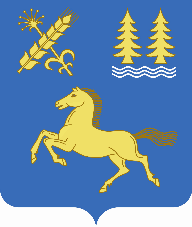 Совет сельского поселения Лемазинский сельсовет муниципального района Дуванский районРеспублики БашкортостанПри стаже работыРазмер надбавки(в процентах)от 3 до 8 лет10свыше 8 лет до 13 лет15свыше 13 лет до 18 лет20свыше 18 лет до 23 лет25свыше 23 лет30№ п/пНаименование должностиДолжностные оклады, руб.1.Глава сельского поселения114534.Управляющий делами3644№ п/пКлассный чинРазмер надбавки, руб.1231. Высшая должность1. Высшая должность1. Высшая должность1.1.Действительный муниципальный советник I класса37321.2.Действительный муниципальный советник II класса34451.3.Действительный муниципальный советник III класса31572. Главная должность2. Главная должность2. Главная должность2.1.Главный муниципальный советник I класса28582.2.Главный муниципальный советник II класса25842.3.Главный муниципальный советник III класса22853. Ведущая должность3. Ведущая должность3. Ведущая должность3.1.Муниципальный советник I класса21353.2.Муниципальный советник II класса19473.3.Муниципальный советник III класса17864. Старшая должность4. Старшая должность4. Старшая должность4.1.Советник муниципальной службы I класса16244.2.Советник муниципальной службы II класса14614.3.Советник муниципальной службы III класса12875. Младшая должность5. Младшая должность5. Младшая должность5.1.Референт муниципальной службы I класса11745.2.Референт муниципальной службы II класса10385.3.Референт муниципальной службы III класса925NНаименование должностиДолжностной оклад (денежное     
вознаграждение), руб.2Уборщица служебных помещений42343Водитель4558